Cut and laminate these cards to use with the Zombie Fractions Decomposition center.Zombie Fractions Answer Sheet     7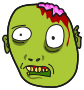               8     4              5     10              12     6              9              6              7     11              13       2                  3        9                  10      8                  9Starting Fraction: Decomposed Fraction: Starting Fraction: Decomposed Fraction: Starting Fraction: Decomposed Fraction: 